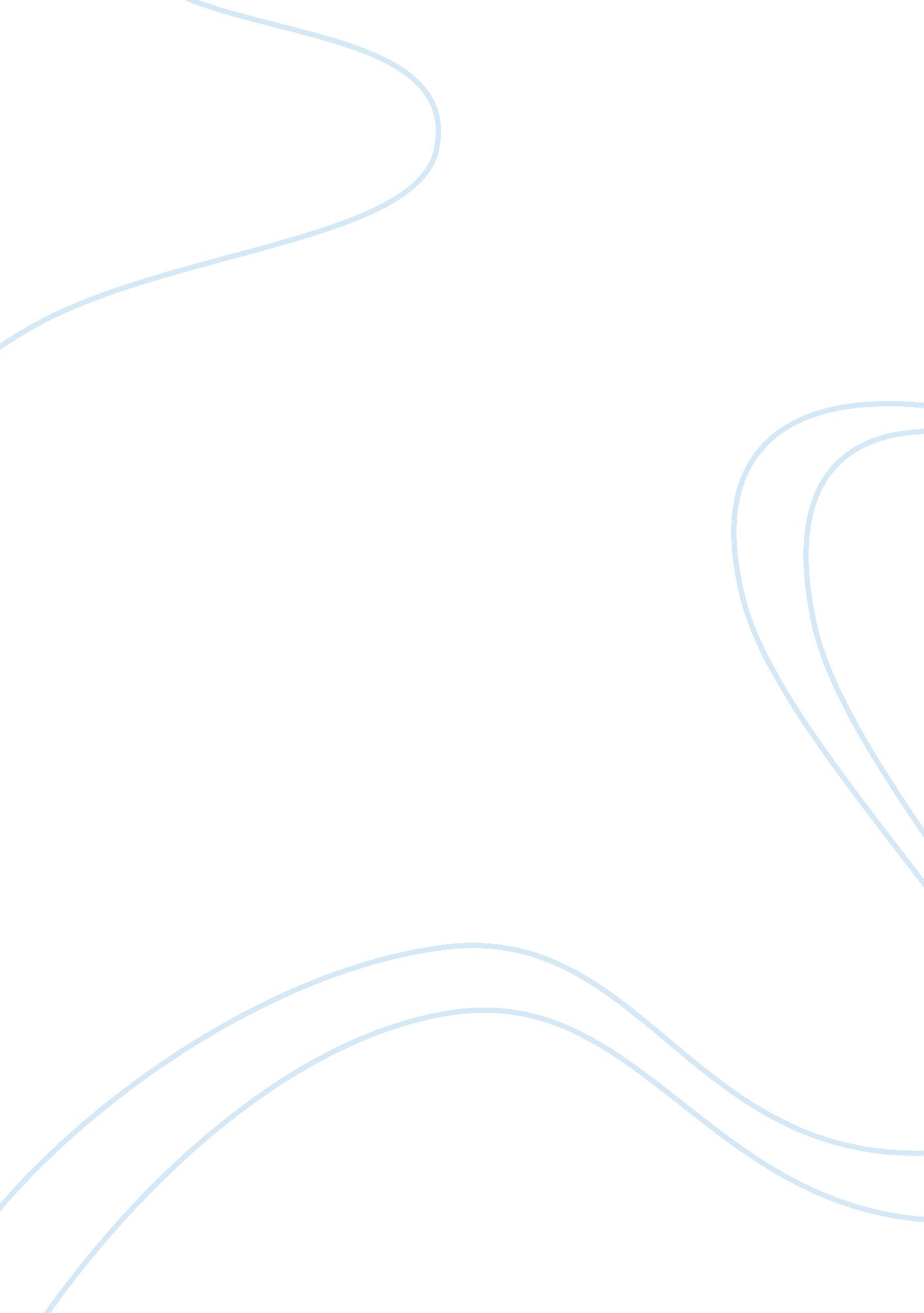 Book review on are frank and cora in loveLaw, Criminal Justice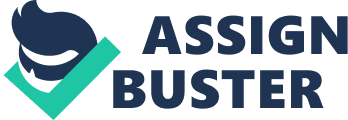 Introduction This story entails three main characters that include Cora, Nick and Frank. Frank accepted a job at a diner which was owned an alcoholic man called Nick. Nick was a husband to a young lady called Cora. The main theme of the story arises from the fact that Frank fall in love with Cora, the wife to his boss. This led to the fugitive romance in the story. They both fall love to the extent that they decided to elope when the husband was in a trip to Los Angeles and leave Nick alone but the main challenge was the fact Nick was the only source of money for both of them. Frank and Cora therefore decided to kill Nick in order to get possession of his and live happily with the wealth. Cora was very determined to continue being in a romantic relationship with Frank in order to live a better and happy life. 
In their first attempt to elope Cora lose hope and she decided to go back home but Frank agreed to give her company back to the Dinner. They rushed there such that they arrive at that place before Nick arrives in order to secure the farewell note that they left for Nick. Frank fallen so deeply in love with Cora to the extent that he hated Nick just jealousy reasons and envy. Frank described Cora to have a good shape and a sulky look that made him crazy that he wanted to mash them in. 
The love between Cora and Frank made them plan to kill Nick in order to for them to stay happily thereafter using his property. They set a plan to kill Nick using a claim of bathtub accident. This plan failed because Nick survived the accident that was planned for him. Cora loved Frank to the extent the she suggested to kill his husband in order to stay and live with Frank after collecting the life assurance compensations benefits. Cora planned to knock Nicky unconscious in order to kill him so as to live with Frank. This shows the great extent that Cora loved Frank by sacrificing the life of his husband for the sake and concern. 
After their first plan to kill Nick failed, they again staged an automobile accident where now they managed to kill Nick after making him drunk. After the death of Nick the District attorney convinced to file a case against Cora claiming that she tried to kill both Nick and Frank. This plan by the attorney almost succeeded but Cora to make a confession and she was charged for man slaughter. This led to mistrust between Cora and Frank because Cora felt betrayed. This posed a great question as whether Frank really loved her. Frank betrayed Cora by accepting to take heed of the words of the District attorney showing lack of trust and it shows that he just wanted the money. 
Despite the mistrust that arose between Cora and Frank, they decided to get married in order to put the diner in operation as well as appearing to live a decent life. Thereafter Frank was engaged in an affair with a woman called Madge making her pregnant. The couple thereafter realized that they love and trust each other. 
Finally they were involved in a car accident which killed Cora and Frank survived. Frank was sued and the court decided he is responsible both for the death of Cora and Nick for the sake of inheriting their money. 
In conclusion, it is clear that both Frank and Cora were in love as shown by the fact that they even planned to kill Nick so that their relationship could thrive. They were in love in that even the confession made by betrayal by Frank could not separate them. Cora also could not leave Frank after discovering that he impregnated a lady called Madge. It is very clear that Cora was the one who loved Frank since she ignored the two circumstances where Frank betrayed her. Frank loved Cora but he seems to betray her at several circumstances and he may be regarded as that he was after the wealth. Cora’s love for Frank was reflected in the note she left behind before she met her death. Works Cited Braunsberg, Andrew, David Mamet, Charles Mulvehill, Bob Rafelson, Jack Nicholson, Jessica Lange, John Colicos, Michael Lerner, Anjelica Huston, Christopher Lloyd, and James M. Cain. The Postman Always Rings Twice. Burbank, CA N. p., arner Bros. Print. 
Wilson, Carey, Tay Garnett, Harry Ruskin, Niven Busch, John Garfield, Lana Turner, Hume Cronyn, Cecil Kellaway, Leon Ames, Audrey Totter, Alan Reed, Jeff York, George Bassman, George White, Sidney Wagner, and James M. Cain. The Postman Always Rings Twice. Burbank, CA N. p., n. d. Print. 
Wilson, Carey, Harry Ruskin, Niven Busch, Tay Garnett, Lana Turner, John Garfield, Cecil Kellaway, Hume Cronyn, Leon Ames, and James M. Cain. The Postman Always Rings Twice. Burbank, CA N. p., n. d. Print. 